OEA/Ser.GCP/INF. 9511/2226 octubre 2022Original: francésCARTA DEL PRIMER MINISTRO DE LA REPÚBLICA DE HAITÍ, SU EXCELENCIA DOCTOR ARIEL HENRY, MEDIANTE LA CUAL SOLICITA LA SOLIDARIDAD ACTIVA DE PAÍSES AMIGOS CON CAPACIDAD DE DESPLEGAR UNA FUERZA ARMADA INTERNACIONAL ESPECIALIZADA QUE HAGA FRENTE A LA CRISIS HUMANITARIA EN HAITIREPÚBLICA DE HAITÍPrimer MinistroPM/AH/1761-7Port-au-Prince, a 9 de octubre de 2022Señor Luis AlmagroSecretario General de la Organización de los Estados AmericanosSeñor Secretario General:	En nombre del Gobierno que me honro en dirigir y en nombre del pueblo haitiano, me permito hacer un llamamiento a la activa solidaridad de los países amigos de Haití que estén en posibilidad de enviar, sin demora, una fuerza armada internacional especializada, a fin de hacer frente a la crisis humanitaria que vive Haití. El objetivo en concreto es asegurar la libre circulación de cargamentos de agua, combustible, alimentos y suministros médicos desde los principales puertos marítimos y aeropuertos hasta las comunidades y centros de salud.	La situación que vive actualmente Haití ha provocado la total interrupción de la distribución de combustible en todo el país, el cierre de algunos hospitales y escuelas y el bloqueo de estaciones de bombeo, lo que ha imposibilitado el suministro de agua potable en varias zonas, particularmente en los barrios más pobres, donde se han registrado casos de cólera, enfermedad que se consideraba desaparecida desde hace más de tres años. Por otra parte, la violencia de las bandas provocado la escasez de algunos alimentos básicos. Las actividades están prácticamente paralizadas y la economía del país está asfixiada.	El Consejo de Ministros, a través de una resolución, me ha encomendado lo siguiente:Procurar de los socios internacionales de Haití un apoyo eficaz mediante el despliegue inmediato de una fuerza armada especializada, en número suficiente, para detener la crisis humanitaria provocada, entre otras cosas, por la inseguridad resultante de las actividades delictivas de las bandas armadas y sus patrocinadores en todo el país.Instaurar a la brevedad un clima de seguridad que permita combatir eficazmente el cólera, reanudar la distribución de combustible y agua potable en todo el país, el funcionamiento de hospitales, la reanudación de actividades económicas, la libre circulación de personas y mercancías y la reapertura de las escuelas.	El apoyo que buscamos nos ayudará ciertamente a recuperar el control de la situación, restablecer la autoridad del Estado, hacer valer el Estado de derecho y prever, en un futuro próximo, la reanudación del normal funcionamiento de las instituciones democráticas. Habrá también que tomar muchas otras medidas en el plano socioeconómico, a fin de alcanzar esos objetivos de manera sostenible. Asimismo, es necesario apoyar la consecución de un consenso entre todas las fuerzas de la nación, con el fin de poder realizar elecciones inclusivas, justas y democráticas.	Con la esperanza de contar con una respuesta rápida de su parte a esta solicitud, aprovecho la oportunidad para reiterar a Vuestra Excelencia las seguridades de mi alta y distinguida consideración.Dr. Ariel Henry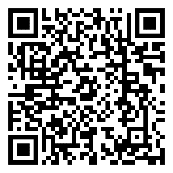 